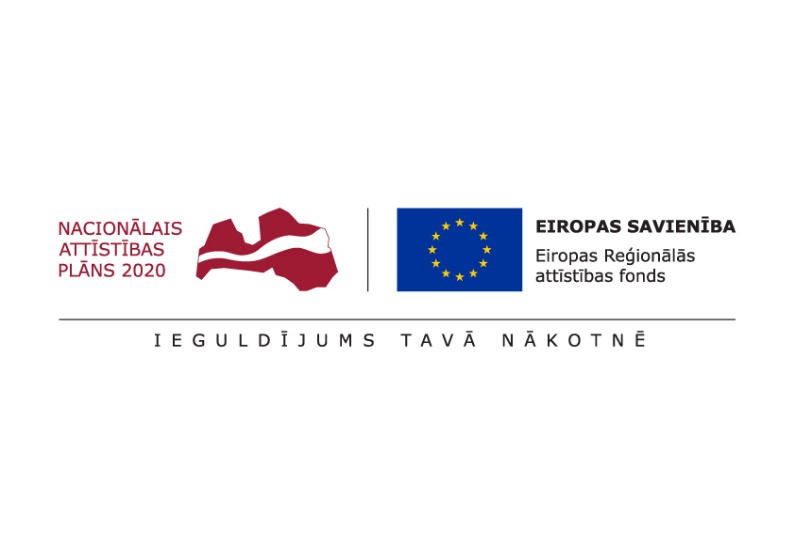 PIETEIKUMS GRANTAM* Granta finansējuma daļa nedrīkst pārsniegt 50% no kopējām izmaksām un maksimālos robežlielumus atkarībā no granta veida. Summas jānorāda EUR bez PVN. Ja summa nedalās precīzi, lielāko norāda pretendenta daļu. Darījumiem ārvalstu valūtās summas indikatīvi norāda pēc tā brīža ECB kursa.Parakstot šo pieteikumu, apliecinu, ka:1. visa granta pieteikumā un tā pielikumos norādītā informācija ir pilnīga un patiesa;2. granta pretendentam ar tiesas spriedumu nav pasludināts maksātnespējas process;3. granta pretendentam ar tiesas spriedumu netiek īstenots tiesiskās aizsardzības process vai ar tiesas lēmumu netiek īstenots ārpustiesas tiesiskās aizsardzības process;4. granta pretendentam nav uzsākta bankrota procedūra, nav piemērota sanācija vai mierizlīgums;5. granta pretendenta saimnieciskā darbība nav izbeigta;6. granta pretendents neatbilst valsts tiesību aktos noteiktiem kritērijiem, lai tam pēc kreditoru pieprasījuma piemērotu maksātnespējas procedūru;7. granta pretendents par šajā pieteikumā norādīto pakalpojumu vai aprīkojumu (t.sk., iekārtām, materiāliem un izejvielām) nav iesniedzis un lēmuma par granta piešķiršanu gadījumā neiesniegs atbalsta pakalpojuma līguma pieteikumu par to nodrošināšanu, saskaņā ar Inkubācijas līgumu;8. granta pretendents par šajā pieteikumā norādīto pakalpojumu vai aprīkojumu (t.sk., iekārtām, materiāliem un izejvielām) Latvijas Investīciju un attīstības aģentūrā nav iesniedzis citu pieteikumu granta finansējuma piešķiršanai;9. granta pretendents pasākuma ietvaros neparedz saņemt un nesaņems finansējumu par tām pašām attiecināmajām izmaksām, kas vienlaikus tikušas, tiek finansētas vai kuras plānots finansēt no citiem ES, finanšu instrumentu, valsts vai pašvaldības līdzekļiem;10. lēmuma par granta piešķiršanu gadījumā līgumus par šajā pieteikumā norādīto pakalpojumu nodrošināšanu vai aprīkojuma (t.sk., iekārtas, materiāli un izejvielas) piegādi slēgšu tikai ar tādiem piegādātājiem, ar kuriem man nav interešu konflikts saskaņā ar Ministru kabineta noteikumiem “Noteikumi par iepirkuma procedūru un tās piemērošanas kārtību pasūtītāja finansētiem projektiem”;11. lēmuma par granta piešķiršanu gadījumā nodrošināšu, ka izdevumi par šajā pieteikumā norādīto pakalpojumu vai aprīkojumu (t.sk., iekārtas, materiāli un izejvielas) ir samērīgi, ekonomiski pamatoti, nepieciešami un nodrošina izmērāmu rezultātu rašanos un mērķa sasniegšanu.PAKALPOJUMAMAPRĪKOJUMAM                             (Jāatzīmē viens granta veids)                             (Jāatzīmē viens granta veids)PIETEIKUMA PRECIZĒJUMSINFORMĀCIJA PAR GRANTA PRETENDENTUINFORMĀCIJA PAR GRANTA PRETENDENTUNosaukumsBiznesa inkubators__________ biznesa inkubatorsInkubācijas līguma Nr.BIZIN-I-20__/___PAMATOJUMSPAMATOJUMSPAMATOJUMSNepieciešamā granta aprakstsNepieciešamā granta aprakstsNepieciešamā granta aprakstsJānorāda nepieciešamā granta apraksts, apjoms un sagaidāmais rezultāts, t.sk. identificējams nodevums. Pielikumā jāpievieno tehniskā specifikācija, ja izstrādāta.Jānorāda izvēlētais pakalpojuma sniedzējs, pamatojums un cena. Pielikumā jāpievieno cenu aptaujā saņemtos piedāvājumus un kopsavilkumu. Piedāvājumiem jābūt salīdzināmiem. Ja pakalpojuma sniedzējs ir unikāls - jānorāda pamatojums.Jānorāda paredzamais īstenošanas laiks. Atbalstu regulāriem pakalpojumiem (grāmatvedība, telpu noma u.c.) var pieteikt uz laiku līdz 1 gadam un, ja ir esošs pakalpojuma sniedzējs, jāpievieno līgumu.Jānorāda nepieciešamā granta apraksts, apjoms un sagaidāmais rezultāts, t.sk. identificējams nodevums. Pielikumā jāpievieno tehniskā specifikācija, ja izstrādāta.Jānorāda izvēlētais pakalpojuma sniedzējs, pamatojums un cena. Pielikumā jāpievieno cenu aptaujā saņemtos piedāvājumus un kopsavilkumu. Piedāvājumiem jābūt salīdzināmiem. Ja pakalpojuma sniedzējs ir unikāls - jānorāda pamatojums.Jānorāda paredzamais īstenošanas laiks. Atbalstu regulāriem pakalpojumiem (grāmatvedība, telpu noma u.c.) var pieteikt uz laiku līdz 1 gadam un, ja ir esošs pakalpojuma sniedzējs, jāpievieno līgumu.Jānorāda nepieciešamā granta apraksts, apjoms un sagaidāmais rezultāts, t.sk. identificējams nodevums. Pielikumā jāpievieno tehniskā specifikācija, ja izstrādāta.Jānorāda izvēlētais pakalpojuma sniedzējs, pamatojums un cena. Pielikumā jāpievieno cenu aptaujā saņemtos piedāvājumus un kopsavilkumu. Piedāvājumiem jābūt salīdzināmiem. Ja pakalpojuma sniedzējs ir unikāls - jānorāda pamatojums.Jānorāda paredzamais īstenošanas laiks. Atbalstu regulāriem pakalpojumiem (grāmatvedība, telpu noma u.c.) var pieteikt uz laiku līdz 1 gadam un, ja ir esošs pakalpojuma sniedzējs, jāpievieno līgumu.Pamatojums plānotā granta nepieciešamībaiPamatojums plānotā granta nepieciešamībaiPamatojums plānotā granta nepieciešamībaiJānorāda pamatojums granta nepieciešamībai.Jānorāda pamatojums, kā grants sekmēs inkubācijas līgumā noteikto mērķu izpildi, izaugsmi un attīstību, norādot arī attiecīgos inkubācijas līgumā noteiktos mērķus.Jānorāda pamatojums granta nepieciešamībai.Jānorāda pamatojums, kā grants sekmēs inkubācijas līgumā noteikto mērķu izpildi, izaugsmi un attīstību, norādot arī attiecīgos inkubācijas līgumā noteiktos mērķus.Jānorāda pamatojums granta nepieciešamībai.Jānorāda pamatojums, kā grants sekmēs inkubācijas līgumā noteikto mērķu izpildi, izaugsmi un attīstību, norādot arī attiecīgos inkubācijas līgumā noteiktos mērķus.Izmaksas un finansējums EUR un %Izmaksas un finansējums EUR un %Izmaksas un finansējums EUR un %SadalījumsEUR bez PVN%Kopējās izmaksas 100Granta finansējums*Pretendenta finansējumsCits finansējums(piemēram, ideju konkursi, pašvaldības atbalsts u.c.)PIELIKUMIDokumenti (pēc nepieciešamības pretendents šeit norāda un pieteikumam pielikumā pievieno papildu informāciju)Dokumentus pielikumā jānosauc un jāpievieno pārskatāmi un strukturēti. Ja cenas tiek salīdzinātas, izmantojot informāciju tīmekļa vietnēs, tad pielikumā jāpievieno arī ekrānšāviņus. Ja pakalpojuma sniedzējs ir fiziska persona jāpievieno arī kompetenci apliecinošu informāciju (CV, portfolio vai saite uz mājaslapu).Vārds, uzvārdsAmatsE-pasts saziņaiDatums un parakstsŠIS DOKUMENTS IR PARAKSTĪTS ELEKTRONISKI AR DROŠUELEKTRONISKO PARAKSTU UN SATUR LAIKA ZĪMOGU